ИЗВЕЩЕНИЕ О ПРОВЕДЕНИИ ЗАКУПКИ №17-э ЗК-ПГЭС от 23.01.2024г.1. Наименование закупки: открытый запрос котировок среди субъектов малого и среднего предпринимательства в электронной форме на право заключения договора на поставку электроматериалов.2. Способ закупки (включая форму закупки и дополнительные элементы закупки):Способ закупки: запрос котировок.Форма закупки и дополнительные элементы закупки:– открытая;– в электронной форме;– без квалификационного отбора.3. Наименование, место нахождения, почтовый адрес, адрес электронной почты, номер контактного телефона, включая указание контактного лица Заказчика:Наименование заказчика: Акционерное общество «Пензенская горэлектросеть» (АО «Пензенская горэлектросеть»). Место нахождения: 440629, Россия, г. Пенза, ул. Московская, 82 В.Почтовый адрес: 440629, Россия, г. Пенза, ул. Московская, 82 В.Адрес электронной почты: chagorova@pges.su.Номер контактного телефона: (8412) 55-04-13.Контактное лицо: Чагорова Юлия Александровна. 4. Организатор закупки: Функции организатора закупки выполняет Заказчик.5. Специализированная организация: Не привлекается.6. Наименование и адрес ЭТП в информационно-телекоммуникационной сети «Интернет», с использованием которой проводится закупка: Наименование электронной площадки в информационно-телекоммуникационной сети «Интернет»: Электронная площадка РТС-тендер.Адрес электронной площадки в информационно-телекоммуникационной сети «Интернет»– http://www.rts-tender.ru.7. Предмет договора: электроматериалы (приложение 3).7.1. Срок поставки продукции: 1 рабочий дней  с момента письменной заявки партиями кратно одной единицы товара.7.2.Условия оплаты: оплата производится в течение 7 рабочих дней с момента поставки, предоставления счетов-фактур и транспортных накладных, путем перечисления денежных средств на расчётный счёт поставщика.8. Объем поставляемого товара, выполняемой работы, оказываемых услуг: указан в приложение №3 к документации (спецификация).9. Место поставки товара, выполнения работы, оказания услуг: 440023, г. Пенза, ул. Стрельбищенская, 13.10. Сведения о начальной (максимальной) цене договора: 3 000 000,00 руб. с НДС 20%/ 2 500 000,00 руб. без НДС.   Цена договора является ориентировочной, но не должна превышать 3 000 000,00 руб. с НДС 20%/ 2 500 000,00 руб. без НДС..    Начальная (максимальная) цена договора (цена лота) может быть указана Заказчиком в виде сведений о начальной (максимальной) цене договора (цена лота), либо формулы цены, устанавливающей правила расчета сумм, подлежащих уплате заказчиком поставщику (исполнителю, подрядчику) в ходе исполнения договора, и максимального значения цены договора, либо цены единицы товара, работы, услуги и максимальное значение цены договора. В случае если по результатам закупки в соответствии с условиями документации о закупке может быть заключено несколько договоров, в том числе с несколькими заказчиками, начальная максимальная цена договора (цена лота) может включать в себя указание начальных максимальных цен отдельных договоров.11. Срок, место и порядок предоставления извещения о проведении закупки: Извещение о проведении закупки официально размещено в открытых источниках и доступно для ознакомления в форме электронного документа без взимания платы в любое время с момента официального размещения извещения по адресу электронной площадки, указанной в пункте 6 извещения о проведении закупки, в единой информационной системе в сфере закупок (www.zakupki.gov.ru) и на официальном сайте АО «Пензенская горэлектросеть» (www.pges.su).Предоставление извещения о проведении закупки в печатной форме (на бумажном носителе) не осуществляется.12. Порядок, дата начала, дата и время окончания подачи заявок, место их подачи: 
Участник процедуры закупки вправе подать заявку в любое время начиная со дня официального размещения извещения до «02» 09.2024 г. 08:30 часов московского времени по адресу ЭТП. Заявка подается исключительно в форме электронного документа.13. Информация о форме, размере и сроке предоставления обеспечения заявки:Не требуется14. Информация о форме, размере и сроке предоставления обеспечения исполнения договора:Не требуется15. Место, дата рассмотрения заявки, оценки и сопоставления заявок (подведения итогов закупки): «16» 02.2024г. в 16:00 московского времени по адресу: 440629, г. Пенза, ул. Московская, 82В.17. Срок заключения договора: С победителем закупки заключается договор в срок не ранее чем через 10 дней и не позднее чем через 20 дней с даты официального размещения итогового протокола, которым были подведены итоги закупки.17.1. Договор по результатам закупки заключается на условиях, которые предусмотрены проектом договора, документацией о закупке, извещением о закупке и заявкой победителя такой закупки, с которым заключается договор. По результатам закупки с участником может быть заключено также несколько договоров.17.2. Заказчиком может быть предусмотрена возможность заключения договора по результатам закупки с несколькими участниками, признанными победителями закупки. Информация об установлении такой возможности указывается в пункте 27 информационной карты. Порядок выбора нескольких победителей закупки устанавливается в Приложении 2 к информационной карте.18. Срок отказа от проведения закупки: Заказчик вправе отказаться от проведения закупки без каких-либо последствий до наступления даты и времени окончания срока подачи заявки.19. Дополнительные комментарии:Открытый запрос котировок в электронной форме является конкурентным способом закупки, регулируемым статьями 447 – 449 Гражданского кодекса Российской Федерации.Открытый запрос котировок в электронной форме проводиться в соответствии с Положением о закупке товаров, работ и услуг в редакции, действующей на дату размещения настоящего извещения в единой информационной системе.Данная закупка проводится только среди субъектов малого и среднего предпринимательства.Остальные и более подробные условия проведения закупки содержатся в инструкции к настоящему извещению (Приложение №1 к извещению).Начальник управления по закупкам и материальному обеспечению                                 А.И.НазаровСОГЛАСОВАНО:1. Заместитель генерального директора по техническим вопросам - главный инженер                                                                            А.Е. Моисеев2. Заместитель генерального директорапо экономике и финансам                                                                                                             М.Д. Вахитова3. Заместитель генерального директора по общим вопросам и реализации услуг                                                                                    Р.А. Чамбуткин4. Начальник юридического отдела                                                                                            С.Е. Елисеева5. Начальник технического отдела 				                                      М.Ю. Кулебякин6. Начальник отдела материально-технического отдела                                                         С.А. ЛукьяновПриложение №1 к извещениюИНСТРУКЦИЯ ПО УЧАСТИЮ В ЗАКУПКЕпо открытому запросу котировок среди субъектов малого и среднего предпринимательства в электронной форме на право заключения договора на поставку электроматериалов.Пенза 2024 г.СОДЕРЖАНИЕСокращенияЗаконодательное регулированиеНастоящий открытый запрос котировок в электронной форме (далее – запрос котировок) проводится в соответствии с Конституцией РФ, требованиями Гражданского кодекса Российской Федерации,  Закона № 223-ФЗ, Федерального закона от 26 июля 2006 г. № 135-ФЗ «О защите конкуренции», Положения о закупке товаров, работ и услуг, утвержденного наблюдательным советом, Федерального закона от 24 июля 2007г. N 209-ФЗ"О развитии малого и среднего предпринимательства в Российской Федерации", постановления Правительства РФ от 11 декабря 2014 г. N 1352 "Об особенностях участия субъектов малого и среднего предпринимательства в закупках товаров, работ, услуг отдельными видами юридических лиц".Общие положенияОбщие сведения о процедуре закупкиОрганизатор закупки, указанный в официально размещенном извещении и пункте 3 информационной карты настоящей инструкции по участию в закупке, приглашает к участию в процедуре запроса котировок на право заключения договора, указанного в пункте информационной карты.Сокращения, применяемые при описании процедур закупки, приведены в разделе 1.Порядок проведения закупки и участия в ней, а также инструкции по подготовке заявок, приведены в разделе 4.Требования к участникам процедуры закупки, а также перечень документов, представляемых участниками процедуры закупки для подтверждения их соответствия установленным требованиям, приведены в разделе 5.Конкретные условия данной процедуры закупки приведены в разделе 6.Формы документов, которые необходимо подготовить и включить в состав заявки, приведены в разделе 7.Проект договора, который планируется заключить по результатам данной процедуры закупки, включая форму, сроки и порядок оплаты, приведен в разделе 8.Установленные заказчиком требования к качеству, техническим характеристикам продукции, к их безопасности, к функциональным характеристикам (потребительским свойствам) товара, к размерам, упаковке, отгрузке товара и иные требования, связанные 
с определением соответствия поставляемой продукции потребностям заказчика, изложены 
в разделе инструкции по участию в закупке (Техническое задание).Участник процедуры закупки самостоятельно несет все расходы, связанные 
с подготовкой и подачей заявки, а победитель закупки, дополнительно, – с заключением 
и исполнением договора. Участник не вправе требовать от заказчика, организатора закупки компенсации понесенных расходов независимо от хода и итогов закупки, а также возврата материалов и документов, входящих в состав заявки.Правовой статус процедуры и документовПроведение данной процедуры запроса котировок регулируется нормами, предусмотренными Положением о закупке.Процедура запроса котировок является конкурентным способом закупки, регулируемым статьями 447 – 449 Гражданского кодекса Российской Федерации и влечет для заказчика и победителя возникновения соответствующего объема обязательств, предусмотренного статьями 447 – 449 Гражданского кодекса Российской Федерации.Официально размещенное извещение являются приглашением делать оферты и должны рассматриваться участниками в соответствии с этим.Заявка имеет правовой статус оферты и будет рассматриваться заказчиком 
в соответствии с этим.Заключенный по результатам закупки договор фиксирует все достигнутые сторонами договоренности.При определении условий договора используются следующие документы 
с соблюдением указанной иерархии (в случае их противоречия):проект договора, составленный по результатам преддоговорных переговоров между заказчиком, организатором закупки и участником, с которым заключается договор (в случае их проведения по условиям, не оговоренным ни в настоящей инструкции по участию в закупке, ни в заявке победителя) в соответствии с подразделом ;протокол об итогах закупок;извещение со всеми изменениями;заявка участника, с которым заключается договор.Иные документы заказчика и победителя закупки не определяют права и обязанности сторон в связи с данной закупкой.Единственным доказательством для участника его права на заключение договора является официально размещенный протокол, содержащий соответствующее решение.Особые положения в связи с проведением закупки в открытой формеФорма проведения настоящей процедуры закупки указана в пункте 5 информационной карты.В процедуре закупки, проводимой в открытой форме, может принять участие любой поставщик, являющийся субъектом МСП и заинтересованный в предмете закупки. В формируемых в ходе проведения закупки протоколах указываются данные 
о персональном голосовании членов Комиссии.Участники обязаны самостоятельно отслеживать размещенные в установленных открытых источниках разъяснения и изменения извещения, а также информацию о принятых в ходе процедуры закупки решениях Комиссии.Особые положения в связи с проведением закупки в электронной формеВ случае проведения процедуры закупки в электронной форме участник обязан учитывать особенности проведения соответствующей формы закупки, предусмотренные настоящим подразделом.ЭТП, посредством которой проводится закупка в электронной форме, указана 
в пункте 6 информационной карты.Для участия в закупке поставщик должен пройти процедуру регистрации (аккредитации) на ЭТП. Регистрация (аккредитация) осуществляется оператором ЭТП.До подачи заявки участник процедуры закупки обязан ознакомиться с извещением
о закупке и регламентом ЭТП, в том числе самостоятельно обеспечить соответствие автоматизированного рабочего места пользователя требованиям оператора ЭТП.Ответственность за технические сбои или неполадки в работе ЭТП, подтвержденные документально, несет оператор ЭТП.Все прямые и косвенные затраты, связанные с получением аккредитации и работой на ЭТП (в том числе расходы на получение ЭП, расходы на получение документов, расходы на приобретение и/или настройку программного обеспечения и технических средств, расходы, связанные с оплатой услуг оператора ЭТП и иные расходы), возлагаются на участника процедуры закупки в полном объеме.Порядок аккредитации поставщиков на ЭТП, а также тарифы для оплаты и получения доступа к участию в процедурах закупки устанавливаются в соответствии с регламентом ЭТП.Подача заявок производится посредством функционала ЭТП в виде электронного документа, удостоверенного ЭП в соответствии с Федеральным законом от 06.04.2011 
№ 63-ФЗ «Об электронной подписи». Подача заявок в печатном виде (на бумажном носителе) не допускается.В случае если цена заявки и (или) иные условия закупки, указанные участниками процедуры закупки в специальных электронных формах на ЭТП, отличаются от сведений, указанных в загруженных на ЭТП электронных документах, заказчик руководствуется сведениями, указанными в специальных электронных формах на ЭТП.Порядок проведения закупкиОбщий порядок проведения закупкиЗакупка проводится в следующем порядке:Официальное размещение извещения (подраздел );Разъяснение извещения о проведении закупки. Внесение изменений в извещение (при необходимости) (подразделы  – );Подготовка заявок (подразделы  – );Подача заявок, в том числе их изменение или отзыв (подразделы  – );Открытие доступа к заявкам; рассмотрение заявок, оценка и сопоставление заявок. Выбор победителя
и подведение итогов закупки (подразделы  – 4.12);Антидемпинговые меры (при необходимости) (4.14);Преддоговорные переговоры (при необходимости) (подраздел ) и заключение договора (подразделы  – ).Официальное размещение извещения о проведении закупкиИзвещение размещается на сайте ЭТП, указанной в пункте 6 информационной карты.Предоставление извещения о проведении закупки в печатной форме (на бумажном носителе) не осуществляется. В случае, если для участия в закупке иностранному поставщику потребуется извещение о закупке на иностранном языке, перевод на иностранный язык такой поставщик осуществляет самостоятельно за свой счет, если иное не установлено в извещении. При этом официальным считается русский язык.Разъяснение извещения о проведении закупкиПоставщик, получивший аккредитацию на ЭТП, вправе направить организатору закупки посредством программных и технических средств ЭТП запрос о разъяснении положений извещения о проведении закупки в срок не позднее чем за 3 (три) рабочих дня до окончания срока подачи заявок. При этом функционал ЭТП должен обеспечивать конфиденциальность сведений о лице, направившем запрос. Ответ на запрос, поступивший в сроки, установленные в пункте 4.3.1, организатор закупки обязуется официально разместить в тех же источниках, что и извещениео закупке, в течение 3 (трех) рабочих дней с даты поступления запроса. Организатор закупки вправе не предоставлять разъяснения по запросам, поступившим с нарушением сроков, установленных в пункте 4.3.1. В ответе указывается предмет запроса без указания лица, направившего запрос, а также дата поступления запроса.Разъяснение положений извещения о закупке не должно изменять ее сути.Внесение изменений в извещение о закупкеОрганизатор закупки, заказчик, Комиссия вправе по собственной инициативе, принять решение о внесении изменений в извещение о закупке в любой момент до окончания срока подачи заявок. Изменение предмета закупки не допускается.Организатор закупки вправе принять решение о внесении изменений в извещение 
о закупке в любой момент до окончания срока подачи заявок. При внесении изменений в извещение о закупке срок подачи заявок на участие в закупке должен быть продлен так, чтобы со дня официального размещения внесенных изменений до даты окончания подачи заявок такой срок составлял не менее половины срока подачи заявок на участие в такой закупке.В течение 3 (трех) дней с момента принятия решения о внесении изменений, 
но в любом случае не позднее даты окончания срока подачи заявок такие изменения официально размещаются организатором закупки в тех же источниках, что и извещение о закупке.Требования к содержанию, форме, оформлению и составу заявки, включая формы предоставления необходимых сведений и инструкция по составлению заявки  Участник процедуры закупки должен подготовить заявку в соответствии с образцами форм, установленными в разделе 7 настоящей инструкции, предоставив полный комплект документов согласно перечню, определенному в приложении № 3 к информационной карте.Каждый участник процедуры закупки вправе подать только одну заявку. При получении двух и более заявок от одного участника процедуры закупки все поданные им заявки подлежат отклонению. Заявка на участие в закупке состоит из одной части заявки и ценового предложения, подаваемых одновременно. Ценовое предложение участник процедуры закупки формирует, в том числе, с использованием программно-аппаратных средств ЭТП.Все документы, входящие в состав заявки, представляются на русском языке (за исключением случаев, когда в составе заявки представляются копии документов, выданных участнику процедуры закупки третьими лицами на ином языке: в таком случае копии таких документов, могут представляться на языке оригинала при условии приложения 
к ним перевода этих документов на русский язык, заверенного участником процедуры закупки).Документы в составе заявки представляются в электронной форме. Все документы, в том числе, формы, заполненные в соответствии с требованиями инструкции по участию в закупке и входящие в состав заявки, должны быть представлены участником процедуры закупки посредством использования функционала ЭТП в отсканированном виде в доступном для прочтения формате и подписаны ЭП лица, которое является уполномоченным представителем участника процедуры закупки и полномочия которого подтверждены документами, входящими в состав заявки.В случае если регламентом ЭТП предусмотрено направление в составе заявки документов, представленных им (в статусе поставщика) в момент аккредитации на ЭТП, участник процедуры закупки обязан обеспечить актуальность направляемых сведений.Комиссия вправе при рассмотрении заявок проверить актуальность и достоверность представленных в составе заявки документов и сведений путем использования официальных сервисов органов государственной власти или иным законным способом.Нарушение участником процедуры закупки требований к составу, содержанию и порядку оформления заявки, установленных настоящим подразделом, является основанием для отказа в допуске к участию в закупке.Требования к описанию продукции, которая является предметом закупки, ее функциональных характеристик (потребительских свойств), количественных и качественных характеристикОписание продукции должно быть подготовлено участником процедуры закупки в соответствии с требованиями пункта 11 информационной карты.При описании продукции участник процедуры закупки обязан подтвердить соответствие поставляемой продукции требованиям извещения о проведении закупки в отношении всех показателей, которые в ней установлены.При описании продукции участником процедуры закупки должны указываться точные, конкретные, однозначно трактуемые и не допускающие двусмысленного толкования показатели. Значения показателей не должны содержать слов «не более», «не менее», «или» и т.п. В случае если в разделе 9 инструкции по участию в закупке (Техническое задание) указаны товарные знаки, знаки обслуживания, патенты, полезные модели, промышленные образцы, наименование места происхождения товара или наименование производителя, сопровождаемые словами «или эквивалент», и участником процедуры закупки предлагается продукция, являющаяся эквивалентной указанной в требованиях заказчика, участник процедуры закупки при описании продукции обязан подтвердить соответствие предлагаемой продукции показателям эквивалентности, установленным в извещении о проведении закупки.При описании продукции участник процедуры закупки должен использовать общеизвестные (стандартные) показатели, термины и сокращения в соответствии с законодательством и требованиями настоящей извещения о проведении закупки.При описании продукции участник процедуры закупки указывает производителя и страну происхождения товара. Отсутствие в заявке на участие в закупке указания (декларирования) страны происхождения поставляемого товара не является основанием для отклонения заявки на участие в закупке, и такая заявка рассматривается как содержащая предложение о поставке иностранного товара. Участник несет ответственность за представление недостоверных сведений о стране происхождения товаров, указанного в заявке на участие в закупке.Нарушение участником процедуры закупки требований к описанию продукции, установленных настоящим подразделом и пунктом 11 информационной карты, является основанием для отказа в допуске к участию в закупке.Начальная (максимальная) цена договораНачальная (максимальная) цена договора указана в извещении и в пункте информационной карты.Заявка с ценой договора, превышающей НМЦ, указанная в извещении и в пункте 7 информационной карты, признается несоответствующей требованиям настоящего извещения о закупке, что влечет за собой отказ в допуске к участию в закупке.Обеспечение заявкиУчастник процедуры закупки обязан в срок не позднее момента окончания подачи заявок предоставить обеспечение заявки в форме и в размере, указанные в пункте16 информационной карты.Требование об обеспечении заявки в равной мере распространяется на всех участников закупки.Обеспечение заявки предоставляется участниками путем внесения денежных средств или предоставления независимой банковской гарантии. Выбор способа обеспечения заявки на участие осуществляется участником. Денежные средства, предназначенные для обеспечения заявки на участие в закупке, вносятся участником на специальный счет, открытый им в банке, включенном в перечень, определенный Правительством Российской Федерации в соответствии с Федеральным законом от 5 апреля 2013 года N 44-ФЗ "О контрактной системе в сфере закупок товаров, работ, услуг для обеспечения государственных и муниципальных нужд" (далее - специальный банковский счет). Банковская гарантия должна отвечать как минимум следующим требованиям:(1)	должна быть безотзывной;(2)	срок действия банковской гарантии должен оканчиваться не ранее срока действия заявки;(3)	банковская гарантия должна быть выдана банком, включенным в предусмотренный статьей 74.1 Налогового кодекса Российской Федерации перечень банков, отвечающих установленным требованиям для принятия банковских гарантий в целях налогообложения;(4)	сумма банковской гарантии должна быть не менее суммы обеспечения заявки;(5)	банковская гарантия должна содержать обязательства принципала, надлежащее исполнение которых обеспечивается банковской гарантией, включая ссылку на конкретную процедуру закупки.Обеспечение заявки может быть удержано:при уклонении или отказе участника закупки от заключения договора;при непредоставлении или предоставлении с нарушением условий, установленных Законом №223-ФЗ, до заключения договора заказчику обеспечения исполнения договора (в случае, если в извещении о проведении закупки установлены требования обеспечения исполнения договора и срок его предоставления до заключения договора).Подача заявокПодача заявки означает, что участник процедуры закупки изучил Положение о закупке, настоящее извещение о закупке (включая все приложения), а также изменения и разъяснения к нему, и безоговорочно согласен с условиями участия в закупке, содержащимися в извещении о закупке.Участник процедуры закупки вправе подать заявку в любое время начиная со дня официального размещения извещения и до установленных в пункте 20 информационной карты даты и времени окончания срока подачи заявок. После окончания срока подачи заявок заявки не принимаются.Заявка подается исключительно в форме электронного документа на ЭТП, удостоверенного ЭП лица, имеющего право действовать от имени участника процедуры закупки в соответствии с Федеральным законом от 06.04.2011 г. № 63-ФЗ «Об электронной подписи». Подача заявок в печатном виде (на бумажном носителе) не допускается.Заявка должна содержать полный комплект документов, определенный в приложении № 3 к информационной карте.Порядок подачи заявки на участие в закупке определяется регламентом и функционалом ЭТП. Подача заявки допускается только для участников процедуры закупки, предоставивших надлежащее обеспечение заявки.В случае если регламентом ЭТП предусмотрено направление в составе заявки документов, представленных в момент аккредитации на ЭТП, участник процедуры закупки обязан обеспечить актуальность направляемых сведений.Изменение или отзыв заявкиУчастник процедуры закупки вправе изменить или отозвать ранее поданную заявку в любое время до установленных в пункте 20 информационной карты даты и времени окончания срока подачи заявок.Порядок изменения и отзыва заявки определяется регламентом и функционалом ЭТП.Открытие доступа к поданным заявкамОткрытие доступа к первым частям заявок осуществляется одновременно в отношении всех поданных первых частей заявок по окончании срока подачи заявок, установленного в п.20  информационной карты, и не позднее дня, следующего за днем окончания срока подачи заявок. Открытия доступа к первым частям заявок не является публичной процедурой и осуществляется автоматически путем направления Оператором ЭТП с использованием программно-аппаратных средств ЭТП Организатору закупки первых частей заявок, заседание Комиссии не проводится. Организатору закупки посредством программно-аппаратных средств ЭТП предоставляется доступ одновременно ко всем поданным первым частям заявок. По результатам открытия доступа к поданным первым частям заявок процедура закупки признается несостоявшейся в случаях, если не подано ни одной первой части заявки или по окончании срока подачи заявок подана только одна первая часть заявки; при этом в протокол рассмотрения заявок вносится соответствующая информация.В случае, если заказчиком принято решение об отмене конкурентной закупки с участием субъектов малого и среднего предпринимательства в соответствии с п. 4.14 настоящей инструкции, оператор электронной площадки не вправе направлять заказчику заявки участников такой конкурентной закупки.Рассмотрение, оценка и сопоставление заявок. Выбор победителя и подведение итогов закупки.Рассмотрение заявок, осуществляются одновременно в месте и в сроки, установленные извещением и пунктом 21 информационной карты.В рамках рассмотрения заявок Комиссия принимает решение о признании заявок соответствующими либо не соответствующими требованиям извещения о проведении закупки на основании установленных в пункте 22 информационной карты измеряемых критериев отбора.Рассмотрение заявок производится Комиссией только на основании анализа представленных в составе заявок документов и сведений.На этапе рассмотрения заявок Комиссия вправе проверить актуальность и достоверность предоставленных в составе заявки документов и сведений путем использования официальных сервисов органов государственной власти или иным законным способом.Организатор вправе привлекать экспертов к рассмотрению заявок. При этом мнение экспертов является для членов Комиссии рекомендательным. Члены Комиссии обязаны ознакомиться и принять во внимание полученные оценки и рекомендации экспертов (если они привлекались), однако вправе принимать любые самостоятельные решения (в т.ч. не совпадающие с мнениями экспертов) на основе всей имеющейся у них информации и собственных оценок.В ходе рассмотрения заявок Комиссия в отношении каждой поступившей заявки осуществляет следующие действия:проверку состава, содержания и оформления заявки на соответствие требованиям подраздела ;проверку участника процедуры закупки (в том числе всех лиц, выступающих на стороне одного участника процедуры закупки) на соответствие требованиям, установленным в разделе 5 и пунктах 12 – 14 информационной карты;проверку соответствия предлагаемой продукции и условий исполнения договора требованиям, установленным в разделах 8 – 9 и пункта 10 информационной карты;проверку соблюдения порядка описания продукции, предлагаемой к поставке в составе заявки на участие в закупке, на соответствие требованиям, установленным в подразделе , пункте 11 информационной карты;Оценка и сопоставление заявок осуществляются на основании единственного критерия оценки – «цена договора и / или цена за единицу продукции» в порядке, установленном приложением № 2 к информационной карте. Применение иного порядка и/или критериев оценки, кроме предусмотренных в извещении о закупке, не допускается.В рамках оценки и сопоставления заявок Комиссия осуществляет выявление победителя закупки. В целях определения победителя осуществляется ранжирование заявок по степени увеличения цены представленных заявок.Оценка и сопоставление заявок производится Комиссией только на основании анализа представленных в составе заявок документов и сведений.В случае если в предложении одного из  участников указана стоимость продукции без НДС, то Комиссия с целью сопоставления ценовых предложений участников будет осуществлять корректировку цены заявки без учета НДС.В ходе рассмотрения ценовых предложений Комиссия в отношении каждой поступившей заявки осуществляет следующие действия:проверку цены заявки на предмет ее соответствия требованиям подраздела 4.7 и п. 7 информационной карты;принятие решения о допуске или отказе в допуске к участию в закупке.Комиссия отклоняет заявку участника процедуры закупки по следующим основаниям:непредставление в составе заявки документов и сведений, предусмотренных приложением № 3 к информационной карте; нарушение требований подраздела 4.5 к содержанию и оформлению заявки;несоответствие участника процедуры закупки, в том числе несоответствие лиц (одного или нескольких), выступающих на стороне одного участника процедуры закупки, требованиям, установленным в разделе 5 и пунктах 12–14 информационной карты;несоответствие предлагаемой продукции и условий исполнения договора требованиям, установленным в разделах 8 – 9 и пункте 10 информационной карты;несоблюдение описания продукции, предлагаемой к поставке в составе заявки, требованиям, установленным в подразделе 4.6, пункте 11 информационной карты;наличие в составе заявки недостоверных сведений.при несоответствии  предложения о цене договора требованиям подраздела 4.7 и п. 7 информационной карты. Заявка участника так же подлежит отклонению при несоответствии условий  предложения о цене договора условиям   предложения участника конкурентной закупки, в части описания поставляемого товара (оказания услуги, выполняемой работы) (форма №1).Отклонение заявки участника процедуры закупки по иным основаниям не допускается.По результатам рассмотрения ценовых предложений процедура закупки признается несостоявшейся при принятии Комиссией одного из следующих решений, о чем в протокол об итогах закупки вносится соответствующая информация:об отказе в допуске всем участникам процедуры закупки;о допуске к участию в закупке только 1 (одного) участника процедуры закупки.4.13.8.1 В случае, если единственная котировочная заявка соответствует требованиям и условиям, предусмотренным извещением о проведении запроса котировок, Заказчик в течение пяти рабочих дней со дня размещения итогового протокола в единой информационной системе направляет участнику закупки, подавшему единственную котировочную заявку, проект договора, на условиях, предусмотренных извещением о запросе котировок и по цене, предложенной указанным участником закупки в котировочной заявке. Участник закупки, подавший такую заявку, не вправе отказаться от заключения договора. В случае выявления разночтений между ценовым предложением, указанным посредством функционала ЭТП, и предложением о цене договора в прикрепленном файле (форма №3 раздела 7 инструкции по участию в закупке) преимущество имеет ценовое предложение, указанное посредством функционала ЭТП.По результатам формирования заключения о результатах оценки, сопоставления заявок и выборе победителя Комиссия принимает одно из следующих решений:о выборе победителя.При выборе победителя, заявке с наименьшим ценовым предложением присваивается первый номер, а участник закупки, чья заявка заняла первое место в ранжировке, признается победителем. Присвоение последующих номеров (мест в ранжировке) осуществляется Комиссией по мере увеличения цены представленных участниками закупки заявок. В случае если несколько участников представили заявки с одинаковыми ценовыми предложениями, меньший порядковый номер (место в ранжировке) присваивается заявке, которая поступила раньше других.Протокол о рассмотрении заявок и выборе победителя официально размещается в срок не позднее 3 (трех) дней со дня подписания такого протокола.Любой участник закупки после официального размещения протокола о рассмотрении заявок и выборе победителя вправе направить организатору закупки посредством функционала ЭТП запрос о разъяснении результатов рассмотрения заявок и оценки и сопоставления относительно своей заявки. Организатор закупки в течение 5 (пяти) рабочих дней со дня поступления такого запроса обязан предоставить такому участнику соответствующие разъяснения посредством функционала ЭТП. В отношении иных участников разъяснения результатов рассмотрения, оценки и сопоставления заявок не предоставляются.Отказ от проведения закупкиОрганизатор закупки вправе отказаться от проведения запроса котировок в любой момент до наступления даты и времени окончания срока подачи заявок, при условии соответствующего указания в извещении.Решение об отказе от проведения закупки включает в себя основание для принятия решения в соответствии с нормами Положения о закупке и оформляется в виде извещения об отказе от проведения закупки, подписываемого руководителем заказчика либо уполномоченным им лицом в день принятия решения об отказе, но в любом случае не позднее срока подачи заявок закупки, официально размещается в официальных источниках, по истечении указанного срока и до заключения договора заказчик вправе отменить определение поставщика (исполнителя, подрядчика) только в случае возникновения обстоятельств непреодолимой силы в соответствии с гражданским законодательством.Организатор закупки, отказавшийся от проведения закупки с соблюдением требований, установленных настоящим подразделом, не несет ответственности за причиненные участникам убытки.Антидемпинговые меры при проведении закупкиВ случае, если участником закупки, с которым заключается договор, предложено снижение НМЦ на 25% (двадцать пять процентов) и более, договор с таким участником заключается только после предоставления им обеспечения исполнения договора в размере, превышающем в 1,5 (полтора) раза размер обеспечения исполнения договора, установленный в пункте 29 информационной карты, но в любом случае не более 5% НМЦ, если договором не предусмотрена выплата аванса, и не более размера аванса, если договором предусмотрена выплата аванса.Антидемпинговые мероприятия должны быть выполнены участником закупки до заключения договора в порядке, установленном в подразделе 4.20. В случае если в течение установленного для заключения договора срока участником закупки, с которым подлежит заключению договор, не будут исполнены антидемпинговые меры, такой участник закупки признается уклонившимся от заключения договора.В случае если снижение цены договора ниже установленного предела, указанного в пункте 4.14.1, произошло в ходе преддоговорных переговоров заказчика с лицом, с которым заключается договор по итогам закупки, выполнение антидемпинговых мероприятий, предусмотренных указанным пунктом, не требуется.Отстранение участника закупкиВ любой момент вплоть до подписания договора Комиссия должна отстранить участника от дальнейшего участия в закупке в случаях:обнаружения недостоверных сведений в заявке, существенных для допуска данного участника к закупке или для оценки его заявки, при наличии документального подтверждения их недостоверности;подкрепленного документами факта давления таким участником на члена Комиссии, эксперта, руководителя организатора закупки или заказчика.Решение об отстранении участника оформляется протоколом заседания Комиссии, который официально размещается организатором закупки в срок не позднее 3 (трех) дней с момента принятия решения об отстранении участника.Процедура закупки признается несостоявшейся в случаях, если Комиссией принято решение об отстранении всех участников закупки (в том числе допущенных) от участия в процедуре закупки либо всех, кроме одного участника закупки, соответствующего требованиям извещения о проведении закупки; при этом в протокол Комиссией вносится соответствующая информация. Последствия признания процедуры закупки несостоявшейся по указанным основаниям установлены в Положении о закупке.Преддоговорные переговорыПосле определения лица, с которым заключается договор, заказчик, организатор закупки вправе провести с ним преддоговорные переговоры в отношении положений проекта договора.Преддоговорные переговоры могут быть проведены в очной или заочной форме, в том числе с помощью средств аудио-, видео- конференцсвязи. Формат проведения преддоговорных переговоров определяет заказчик, организатор закупки.Преддоговорные переговоры могут быть проведены по следующим аспектам:снижение цены договора без изменения объема закупаемой продукции;увеличение объема закупаемой продукции не более чем на 10 процентов (десять процентов) без увеличения цены договора;улучшение условий исполнения договора для заказчика (сокращение сроков исполнения договора (его отдельных этапов), отмена или уменьшение аванса, предоставление отсрочки или рассрочки при оплате, улучшение характеристик продукции, увеличение сроков и объема гарантии);уточнение сроков исполнения обязательств по договору, в случае если договор не был подписан в планируемые сроки в связи с рассмотрением жалобы в порядке, в связи с административным производством, с судебным разбирательством, с необходимостью соблюдения корпоративных требований по заключению договора (пункт 4.19.4);включение условий, обусловленных изменениями законодательства или предписаниями органов государственной власти, органов местного самоуправления;уточнение условий договора, которые не были зафиксированы в извещении о проведении закупки и заявке лица, с которым заключается договор, при условии, что это не меняет существенные условия договора, а также условия, являвшиеся критериями оценки.Преддоговорные переговоры, направленные на изменение условий заключаемого договора, которое ведет к ухудшению условий договора для заказчика, запрещаются.Результаты преддоговорных переговоров фиксируются в виде согласованной редакции проекта договора и должны быть учтены лицом, с которым заключается договор, при формировании проекта договора.В случае, если при заключении договора изменяются объем, цена закупаемой продукции или сроки исполнения договора по сравнению с указанными в протоколе, составленном по результатам закупки, заказчик или организатор закупки, проводящий закупку для заказчика, не позднее чем в течение 10 (десяти) дней со дня внесения изменений в договор официально размещает информацию об изменении договора с указанием измененных условий.Заключение договораДоговор с победителем закупки заключается в срок, указанный в пункте 
27 информационной карты.Договор по итогам закупки заключается в электронной форме с использованием функционала ЭТП.Порядок заключения и исполнения договора, заключаемого по итогам закупки, регулируется Гражданским кодексом Российской Федерации, иными нормативными правовыми актами Российской Федерации, Положением о закупке, иными правовыми актами заказчика.В случае если в соответствии с законодательством, учредительными документами, указаниями собственника, учредителя, иных органов управления заказчика либо особенностями заключаемого договора для его заключения необходимо получение предварительного согласия (одобрения, согласования) или соблюдение иных корпоративных требований, договор заключается только после прохождения соответствующих корпоративных процедур, а но не позднее чем через 5 (пять) дней с даты указанного одобрения. Если документ, подтверждающий специальную правоспособность и необходимый 
для осуществления видов деятельности, предусмотренных договором, закончил свое действие до момента заключения договора, договор с таким лицом заключается только после предоставления им действующего разрешительного документа или иного документа, подтверждающего право лица на осуществление видов деятельности по предмету договора. При этом такой документ должен быть предоставлен в течение установленного пунктом  срока.В случае если в пункте 29 информационной карты установлено требование 
о предоставлении обеспечения исполнения договора, договор по итогам закупки заключается только после предоставления лицом, с которым заключается договор, такого обеспеченияв размере, порядке и форме, предусмотренными подразделом .В случае если при проведении процедуры закупки лицом, с которым заключается договор, должны быть выполнены антидемпинговые мероприятия, договор по итогам закупки заключается только при условии выполнения участником закупки таких мероприятий и их надлежащего (документального) подтверждения.Проект договора, заключаемого по итогам закупки, а также обеспечение исполнения договора (если такое требование было установлено в соответствии с пунктом 
29 информационной карты) направляется лицом, с которым заключается договор, в адрес заказчика, организатора закупки в течение 5 (пяти) дней с даты:официального размещения протокола, которым были подведены итоги закупки и определен ее победитель;проведения преддоговорных переговоров в случае, если они проводились 
в соответствии с подразделом 4.18.Уведомление, направляемое в порядке пп. 4.19.8(3) – 4.19.8(4), должно содержать, в том числе, информацию о действиях, которые должно совершить лицо, которому направлено такое уведомление, дату окончания срока совершения таких действий, а также информацию о последствиях невыполнения таких действий.Проект договора, заключаемого по итогам состоявшейся процедуры закупки, указан в п.8 документации.Заключение договора в электронной форме осуществляется в соответствии с регламентом и функционалом ЭТП, с использованием которой проводилась закупка.Внесение изменений в заключенный договор осуществляется в соответствиис нормами Положении о закупке. В случаях, определенных законодательством Российской Федерации, заказчик официально размещает информацию о заключении и/или изменении заключенного договора в соответствии с установленным порядком.Участник закупки признается уклонившимся от заключения договора в случае:непредставления подписанного им договора в предусмотренные извещением о проведении закупки сроки;непредставления им обеспечения исполнения договора, в том числе предоставление обеспечения исполнения договора в меньшем размере, предоставление обеспечения исполнения договора с нарушением требований извещения о проведении закупки или предоставление обеспечения исполнения договора в ненадлежащей форме;поступления заказчику в письменной форме заявления об отказе от подписания договора;предъявления встречных требований по условиям договора, за исключением случаев, предусмотренных извещением о проведении закупки.При уклонении лица, с которым заключается договор, от его подписания, заказчик, организатор закупки обязан:удержать обеспечение заявки такого лица;направить обращение о включении сведений о таком лице в реестр недобросовестных поставщиков, предусмотренный Законом № 223-ФЗ.В случае уклонения победителя процедуры закупки от заключения договора заказчик вправе:заключить договор с участником закупки, заявке которого присвоен второй номер по согласованию с таким участником закупки и на условиях, не хуже предложенных таким участником закупки в заявке;обратиться в суд с понуждением победителя закупки заключить договор по итогам закупки;прекратить процедуру закупки без заключения договора и объявить процедуру закупки повторно;заключить договор с единственным поставщиком по основаниям и в порядке, предусмотренным в Положении о закупке.При проведении закупки способом запроса котировок заказчик вправе отказаться от заключения договора по итогам закупки  только при возникновении обстоятельств непреодолимой силы, подтвержденных соответствующим документом и влияющих на целесообразность заключения и (или) исполнения договора.Особенности заключения и исполнения договора при предоставлении участникам приоритета товаров российского происхождения, работ, услуг, выполняемых, оказываемых российскими лицами, по отношению к товарам, происходящим из иностранного государства, работам, услугам, выполняемым, оказываемым иностранными лицами.4.17.17.1 Предоставление участникам приоритета товаров российского происхождения, работ, услуг, выполняемых, оказываемых российскими лицами, по отношению к товарам, происходящим из иностранного государства, работам, услугам, выполняемым, оказываемым иностранными лицами, устанавливается в п. 31 информационной карты.4.17.17.2 В случае, если победителем закупки представлена заявка на участие в закупке, содержащая предложение о поставке товаров, происходящих из иностранных государств, договор с таким победителем заключается по цене, сниженной на 15% от предложенной им цены договора.4.17.17.3 Приоритет товара российского происхождения не предоставляется, если закупка признана несостоявшейся и договор заключается с единственным участником закупки.4.17.17.4 Страна происхождения поставляемого товара в договоре указывается на основании сведений, содержащихся в заявке на участие в закупке, представленной участником закупки, с которым заключается договор.4.17.17.5 При исполнении договора, заключенного с участником закупки, которому предоставлен приоритет в соответствии с постановлением Правительства РФ от 16.09.2016 №925 не допускается замена страны происхождения товара, за исключением случая, когда в результате такой замены вместо иностранных товаров поставляются российские товары, при этом качество, технические и функциональные характеристики (потребительские свойства) таких товаров не должны уступать качеству и соответствующим техническим и функциональным характеристикам товаров, указанных в договоре.4.17.17.6 Заказчик заключит договор с участником закупки, который предложил такие же, как и победитель закупки, условия исполнения договора или предложение которого содержит лучшие условия исполнения договора, следующие после условий, предложенных победителем закупки, который признан уклонившемся от заключения договора.Обеспечение исполнения договораРазмер обеспечения исполнения договора, в случае его установления, указан в пункте 29 информационной карты.Документ, подтверждающий предоставление обеспечения исполнения договора, должен быть предъявлен заказчику до момента заключения договора в сроки, предусмотренные пунктом 4.19.8.Обеспечение исполнения договора может быть предоставлено:в виде безотзывной независимой (банковской) гарантии, выданной банком и соответствующей требованиям, установленным в пункте 4.20.4;путем перечисления денежных средств на расчетный счет заказчика, указанный в информационной карте.Выбор способа предоставления обеспечения исполнения договора осуществляется участником закупки самостоятельно. При этом документ, подтверждающий предоставление обеспечения исполнения договора должен быть предъявлен заказчику до заключения договора.В случае предоставления обеспечения исполнения договора в форме банковской гарантии такая гарантия должна отвечать, как минимум, следующим требованиям:должна быть безотзывной;срок действия банковской гарантии должен оканчиваться не ранее одного месяца с момента исполнения поставщиком своих обязательств;банковская гарантия должна быть выдана банком, отвечающим критериям, установленным Наблюдательным советом, и включенным в предусмотренный статьей 74.1 Налогового кодекса Российской Федерации перечень банков, отвечающих установленным требованиям для принятия банковских гарантий в целях налогообложения;сумма банковской гарантии должна быть не менее суммы обеспечения исполнения договора;банковская гарантия должна содержать обязательства принципала, надлежащее исполнение которых обеспечивается банковской гарантией, в соответствии с проектом договора, включая ссылку на дату и номер договора, а также на конкретную процедуру закупки, по итогам которой заключен такой договор.гарантия должна содержать указание на согласие гаранта с тем, что изменения 
и дополнения, внесенные в договор, не освобождают его от обязательств по соответствующей гарантии;в гарантии прямо должно быть предусмотрено безусловное право бенефициара на истребование суммы гарантии полностью или частично в случае неисполнения принципалом своих обязательств по договору в предусмотренные сроки.Заказчик вправе требовать обеспечение надлежащего исполнения обязательств из числа следующих обязательств по договору:обеспечение возврата аванса (поставщик обязуется вернуть аванс в случае неисполнения обязательств, покрываемых авансом);обеспечение исполнения основных обязательств по договору;обеспечение исполнения гарантийных обязательств;обеспечение уплаты штрафных санкций (неустойки, пени, штрафы), начисленных заказчиком в случае неисполнения или ненадлежащего исполнения поставщиком своих обязательств по договору.Конкретный перечень обязательств по договору, надлежащее исполнение которых должно быть обеспечено, устанавливается в проекте договора.В случае неисполнения или ненадлежащего исполнения поставщиком своих обязательств по договору заказчик будет обязан удержать обеспечение исполнения договора в порядке, установленном в проекте договора.Порядок и сроки возврата обеспечения исполнения договора в случае надлежащего исполнения поставщиком своих обязательств установлены в проекте договора.Требования к участникам закупкиОбщие требования к участникам закупкиУчастником закупки может быть любое юридическое лицо (или несколько юридических лиц, выступающих на стороне одного участника закупки), независимо от организационно-правовой формы, формы собственности, места нахождения и места происхождения капитала, либо любое физическое лицо (или несколько физических лиц, выступающих на стороне одного участника закупки), в том числе индивидуальный предприниматель (или несколько индивидуальных предпринимателей, выступающих на стороне одного участника закупки), которые соответствуют требованиям, установленным
 в извещении о проведении закупки. В данной закупке могут участвовать только субъекты МСП в соответствии с требованиями статьи 4 Федерального закона от 24 июля 2007 г. N 209-ФЗ "О развитии малого и среднего предпринимательства в Российской Федерации".Участники закупки должны обладать общей и специальной гражданской правоспособностью в полном объеме для заключения и исполнения договора по результатам закупки.Полный перечень обязательных требований к участникам закупки указан в пункте 
12 информационной карты.В пункте 13 информационной карты, помимо обязательных требований к участникам закупки, могут быть установлены дополнительные требования, которым должны соответствовать участники закупки.В пункте 14 информационной карты, помимо обязательных и дополнительных требований к участникам закупки, могут быть установлены квалификационные требования, которым должны соответствовать участники закупки.Для подтверждения соответствия установленным требованиям, участник процедуры закупки обязан приложить в составе заявки документы, перечисленные в приложении № 1 к информационной карте.Требования, предъявляемые к участникам закупки, в равной мере распространяются на всех участников закупки.Условия участия коллективных участниковДля целей проведения процедуры закупки лица, выступающие на стороне одного участника процедуры закупки, рассматриваются в качестве коллективного участника закупки. Особенности требований к лицам, выступающим на стороне одного участника процедуры закупки, предусмотрены настоящим подразделом.Лица, выступающие на стороне одного участника процедуры закупки, обязаны заключить между собой соглашение, которое должно отвечать следующим требованиям:соответствие нормам Гражданского кодекса Российской Федерации;в соглашении должны быть четко определены права и обязанности членов коллективного участника как в рамках участия в закупке, так и в рамках исполнения договора;в соглашении должно быть приведено четкое распределение номенклатуры, объемов, стоимости и сроков поставки товаров, выполнения работ, оказания услуг между членами коллективного участника; при этом соглашением должно быть предусмотрено, что поставка товаров, выполнение работ, оказание услуг, требующих специальной правоспособности, а также реализация прав и обязанностей, требующих специальной правоспособности, осуществляются исключительно лицами, входящими в состав коллективного участника и обладающими необходимой правоспособностью;в соглашении должен быть определен лидер, который в дальнейшем будет представлять интересы каждого из лиц, входящих в состав коллективного участника;в соглашении должен быть предусмотрен механизм установления ответственности коллективного участника за неисполнение или ненадлежащее исполнение договора с заказчиком, в том числе объем ответственности каждого лица, входящего в состав коллективного участника или порядок его определения, а также порядок предъявления 
и рассмотрения претензий заказчика;соглашением должно быть предусмотрено, что каждое из лиц, входящих в состав коллективного участника, согласно на заключение с заказчиком по итогам закупки отдельного договора в случае, если заказчик примет такое решение, однако оно не вправе требовать от заказчика заключения отдельных договоров по итогам закупки; в случае принятия заказчиком решения о заключении по итогам закупки нескольких договоров по числу членов коллективного участника (с каждым членом коллективного участника) объем принимаемых обязательств и предоставляемых прав определяется в соответствии с распределением номенклатуры, объемов, стоимости и сроков поставки товаров, выполнения работ, оказания услуг между членами коллективного участника, указанным в соглашении; в случае, если заказчиком не принято такое решение, договор заключается с лидером или со множеством лиц на стороне поставщика (включая всех лиц, выступающих на стороне коллективного участника) согласно условиям извещения о проведении закупки.Копия соглашения между лицами, выступающими на стороне одного участника закупки, представляется в составе заявки.Требования, установленные в соответствии с приложением 1, предъявляются 
к каждому члену коллективного участника отдельно.Более подробные условия участия коллективных участников указаны в Положении о закупке.Информационная картаСледующие условия проведения закупки являются неотъемлемой частью настоящей инструкции по участию в закупке, уточняют и дополняют положения разделов -5 инструкции по участию в закупке. Приложение №1
к информационной картеТРЕБОВАНИЯ К УЧАСТНИКАМ ЗАКУПКИПриложение №2
к информационной картеПОРЯДОК ОЦЕНКИ И СОПОСТАВЛЕНИЯ ЗАЯВОКОценка и сопоставление заявок осуществляются на основании единственного критерия оценки «Цена договора и/или цена за единицу продукции» в порядке, установленном ниже: В случае если иностранный участник закупки указывает цену в иностранной валюте в соответствии с пунктом 7 информационной карты, сопоставление заявок российских и иностранных участников осуществляется в рублях Российской Федерации с пересчетом цен заявок иностранных участников, указанных в иностранных валютах, по курсу Центрального банка Российской Федерации на дату проведения оценки и сопоставления заявок.Приложение №3
к информационной картеТРЕБОВАНИЯ К СОСТАВУ ЗАЯВКИЗаявка на участие в закупке должна включать в себя следующие документы:Образцы форм документов, включаемых в заявкуВНИМАНИЮ УЧАСТНИКОВ ЗАКУПКИ!Документы, заполняемые участниками закупки и включаемые в состав заявки, должны быть подготовлены в строгом соответствии с образцами форм документов, приведенных в извещении, при этом такие образцы не подлежат изменению (редактированию).Форма №1На бланке организации (при наличии)От кого (Наименование организации (для юридического лица)(фамилия, имя, отчество (для физического лица)Предложение участника конкурентной закупки с участием субъектов малого и среднего предпринимательства в отношении предмета такой закупкина участие в открытом запросе котировок в электронной форме на право заключения договора на _____________________________ (указать наименование предмета запроса котировок).1. Изучив извещение (включая все изменения и разъяснения к нему) на право заключения вышеуказанного договора, применимые к данному открытому запросу котировок в электронной форме законодательство и нормативные правовые акты________________________________________________ (наименование участника процедуры закупки) в лице, ______________ (наименование должности участника запроса котировок, и его Ф.И.О.) сообщает о согласии поставить товар (выполнить работы, оказать услуги) являющиеся предметом запроса котировок, в соответствии с требованиями извещения, проекта договора и на условиях, которые мы представили в настоящей заявке на участие в запросе котировок.2. Если наши предложения, изложенные выше, будут приняты, мы берем на себя обязательство поставить товар (выполнить работы, оказать услуги) в соответствии с требованиями извещения, проекта договора.Настоящим гарантируем достоверность представленной нами в заявке информации. 3. Настоящая заявка имеет правовой статус оферты и действует вплоть до истечения срока, отведенного на заключение договора, установленного в извещении.4. В случае если наши предложения будут признаны лучшими на основе критериев, указанных в извещении о проведении закупки и нашей заявке будет присвоен первый номер, мы берем на себя обязательства подписать договор с АО «Пензенская горэлектросеть» в соответствии с требованиями извещения о проведении закупки и условиями наших предложений.5. В случае если наши предложения будут лучшими после предложений победителя запросе котировок, и нашей заявке на участие в запросе котировок будет присвоен второй порядковый номер, а победитель запроса котировок будет признан уклонившимся от заключения договора с АО «Пензенская горэлектросеть», мы согласны (отказываемся) подписать данный договор в соответствии с требованиями извещения о проведении закупки и условиями наших предложений.6. В случае если наша заявка является единственной, поданной заявкой на участие в запросе котировок и, она соответствует требованиям извещения о проведении закупки, либо если по результатам рассмотрения заявок на участие в запросе котировок только наша заявка соответствует требованиям, указанным в извещении о проведении закупки мы согласны подписать договор с АО «Пензенская горэлектросеть" в соответствии с требованиями извещения о проведении закупки и условиями нашего предложения, но не выше начальной (максимальной) цены договора.7. В соответствии с Федеральным законом от 27.07.2006 №152-ФЗ «О персональных данных» (далее – Закон № 152-ФЗ), ________________________ (наименование участника процедуры закупки) подтверждает получение в целях участия в настоящей закупке требуемых в соответствии с Законом № 152-ФЗ согласий на передачу и обработку всех персональных данных субъектов персональных данных, упомянутых в любой из частей заявки, а также направление в адрес таких субъектов персональных данных уведомлений об осуществлении обработки их персональных данных в ________________________ (наименование заказчика), зарегистрированному по адресу: ________________________ (адрес заказчика). Перечень действий с персональными данными, в отношении которых получены согласия, включает: обработку (в том числе совершение действий, предусмотренных пунктом 3 статьи 3 Закона 
№ 152-ФЗ). Настоящее подтверждение действует в течение 1 (одного) года со дня его подписания.8. Опись документов, которые являются неотъемлемой частью нашей заявки, в соответствии с требованиями приложения № 3 к информационной карте:9. Настоящим гарантируем достоверность представленной нами в составе предложения информации. Все документы и сведения, входящие в состав заявки на участие в запросе котировок, поданы от имени участника процедуры закупки, являются подлинными и достоверными.ОПИСАНИЕпоставляемого товара (оказания услуги, выполняемой работы)Продукция новая, ранее не использованная, выпущенная в 20____ году.Условия оплаты*:_______________________________________________________________________Сроки поставки*:_______________________________________________________________________Срок гарантии на поставляемую продукцию, лет_____________________________________________Настоящим мы подтверждаем, что изучили Требования к продукции и согласны поставить товар / выполнить работы / оказать услуги, полностью соответствующие требованиям Заказчика, изложенным в разделе 7 извещения.Настоящим заявляем (декларируем), что страной происхождения товара является:Инструкции по заполнению:Данные инструкции не следует воспроизводить в документах, подготовленных Участником.Участник заполняет данную форму по каждому лоту отдельно.Участник указывает дату и номер предложения.Участник указывает способ и наименование закупки, номер и наименование лота.В предложении описываются все позиции Технического задания (часть 9 «ТЕХНИЧЕСКОЕ ЗАДАНИЕ»).В колонке «Наименование, технические характеристики» отдельно приводится каждое требование, указанное в части 9 «ТЕХНИЧЕСКОЕ ЗАДАНИЕ» (Наименование продукции, тип, марка; Технические характеристики/комплектация продукции и прочие параметры).В предложении обязательно должны быть указаны: тип и марка предлагаемой к поставке продукции; завод-изготовитель предлагаемой к поставке продукции; страна происхождения; все технические характеристики, указанные в техническом задании; комплектация предлагаемой к поставке продукции; гарантии на предлагаемую к поставке продукцию и  иная информация.* Должно соответствовать запросу Заказчика.Должность руководителя (лица, уполномоченного участника закупки) / Ф.И.О. (для физического лица) ______________ ________________         (подпись)                    (Ф.И.О)М.П. (для юридического лица)Форма №2На бланке организации (при наличии)От кого (Наименование организации (для юридического лица)(фамилия, имя, отчество (для физического лица)Должность руководителя (лица, уполномоченного участника закупки) / Ф.И.О. (для физического лица)    ______________ ________________         (подпись)                    (Ф.И.О)М.П. (для юридического лица)Форма №3На бланке организации (при наличии)От кого (Наименование организации (для юридического лица)(фамилия, имя, отчество (для физического лица)ВКЛЮЧАЕТСЯ В СОСТАВ ЦЕНОВОГО ПРЕДЛОЖЕНИЯ!ПРЕДЛОЖЕНИЕ О ЦЕНЕ ДОГОВОРА (ЕДИНИЦЫ ТОВАРА, РАБОТЫ, УСЛУГИ)Продукция новая, ранее не использованная, выпущенная в 20____ году.*** Условия оплаты*:_______________________________________________________________________*** Сроки поставки*:_______________________________________________________________________*** Срок гарантии на поставляемую продукцию, лет_____________________________________________*** Завод изготовитель**:__________________________________________________________________примечание:   1)* Должно соответствовать запросу заказчика "2) **Участник закупки должен указать технические характеристики, производителя и страну производства предлагаемой продукции. При отсутствии указания (декларирования) страны происхождения поставляемого товара, такая заявка рассматривается как содержащая предложение о поставке иностранных товаров.3) *** Должно полностью соответствовать  предложению (Форма №1 к заявки).Должность руководителя (лица, уполномоченного участника закупки) / Ф.И.О. (для физического лица) ______________ ________________         (подпись)                    (Ф.И.О)М.П. (для юридического лица)Форма №4На бланке организации (при наличии)От кого (Наименование организации (для юридического лица)(фамилия, имя, отчество (для физического лица)Декларация соответствияа) непроведение ликвидации участника конкурентной закупки с участием субъектов малого и среднего предпринимательства - юридического лица и отсутствие решения арбитражного суда о признании участника такой закупки - юридического лица или индивидуального предпринимателя несостоятельным (банкротом);б) неприостановление деятельности участника конкурентной закупки с участием субъектов малого и среднего предпринимательства в порядке, установленном Кодексом Российской Федерации об административных правонарушениях;в) отсутствие у участника конкурентной закупки с участием субъектов малого и среднего предпринимательства недоимки по налогам, сборам, задолженности по иным обязательным платежам в бюджеты бюджетной системы Российской Федерации (за исключением сумм, на которые предоставлены отсрочка, рассрочка, инвестиционный налоговый кредит в соответствии с законодательством Российской Федерации о налогах и сборах, которые реструктурированы в соответствии с законодательством Российской Федерации, по которым имеется вступившее в законную силу решение суда о признании обязанности заявителя по уплате этих сумм исполненной или которые признаны безнадежными к взысканию в соответствии с законодательством Российской Федерации о налогах и сборах) за прошедший календарный год, размер которых превышает двадцать пять процентов балансовой стоимости активов участника такой закупки, по данным бухгалтерской (финансовой) отчетности за последний отчетный период. Участник такой закупки считается соответствующим установленному требованию в случае, если им в установленном порядке подано заявление об обжаловании указанных недоимки, задолженности и решение по данному заявлению на дату рассмотрения заявки на участие в конкурентной закупке с участием субъектов малого и среднего предпринимательства не принято;г) отсутствие у участника конкурентной закупки с участием субъектов малого и среднего предпринимательства - физического лица, зарегистрированного в качестве индивидуального предпринимателя, либо у руководителя, членов коллегиального исполнительного органа, лица, исполняющего функции единоличного исполнительного органа, или главного бухгалтера юридического лица - участника конкурентной закупки с участием субъектов малого и среднего предпринимательства непогашенной или неснятой судимости за преступления в сфере экономики и (или) преступления, предусмотренные статьями 289, 290, 291, 291.1 Уголовного кодекса Российской Федерации, а также неприменение в отношении указанных физических лиц наказания в виде лишения права занимать определенные должности или заниматься определенной деятельностью, которые связаны с поставкой товара, выполнением работы, оказанием услуги, являющихся предметом осуществляемой закупки, и административного наказания в виде дисквалификации;д) отсутствие фактов привлечения в течение двух лет до момента подачи заявки на участие в конкурентной закупке с участием субъектов малого и среднего предпринимательства участника такой закупки - юридического лица к административной ответственности за совершение административного правонарушения, предусмотренного статьей 19.28 Кодекса Российской Федерации об административных правонарушениях;е) соответствие участника конкурентной закупки с участием субъектов малого и среднего предпринимательства указанным в документации о конкурентной закупке требованиям законодательства Российской Федерации к лицам, осуществляющим поставку товара, выполнение работы, оказание услуги, являющихся предметом закупки, если в соответствии с законодательством Российской Федерации информация и документы, подтверждающие такое соответствие, содержатся в открытых и общедоступных государственных реестрах, размещенных в информационно-телекоммуникационной сети "Интернет" (с указанием адреса сайта или страницы сайта в информационно-телекоммуникационной сети "Интернет", на которых размещены эти информация и документы);ж) обладание участником конкурентной закупки с участием субъектов малого и среднего предпринимательства исключительными правами на результаты интеллектуальной деятельности, если в связи с исполнением договора заказчик приобретает права на такие результаты;з) обладание участником конкурентной закупки с участием субъектов малого и среднего предпринимательства правами использования результата интеллектуальной деятельности в случае использования такого результата при исполнении договора.Должность руководителя (лица, уполномоченного участника закупки) / Ф.И.О. (для физического лица) ______________ ________________         (подпись)                    (Ф.И.О)М.П. (для юридического лица)8. ПРОЕКТ ДОГОВОРАг. Пенза 						                                               «_____» _______________2024г.АО «Пензенская Горэлектросеть», именуемое в дальнейшем ПОКУПАТЕЛЬ, в лице генерального директора   Павлова О.Г., действующего на основании Устава, с одной стороны, и _____________________________________________________именуемое в дальнейшем ПОСТАВЩИК, в лице_______________________________________________, действующего на основании _______________________, с другой стороны, по результатам проведенного открытого запроса котировок №2-э ЗК-ПГЭС от 17.01.23г. Протокол № _______ ЗК-ПГЭС от _____________ г.,  далее совместно именуемые Стороны, заключили настоящий договор о нижеследующем: Предмет договора.1.1. ПОСТАВЩИК обязуется передать в собственность в обусловленный в договоре срок по заявкам ПОКУПАТЕЛЯ, а ПОКУПАТЕЛЬ принять и оплатить товары, определенные в спецификациии, прилагаемой к настоящему договору и являющейся его неотъемлемой частью (Приложение №1).1.2. Цена договора является ориентировочной и не может превышать 5 000 000,00 (Пять миллионов) рублей в том числе НДС-20% 4 166 666,67 руб.. Цена за единицу продукции, не может превышать цену, указанную спецификации1.3. Количество, наименование, ассортимент и стоимость поставляемого товара определяются сторонами в спецификациях, которые являются неотъемлемой частью настоящего договора.1.4. ПОСТАВЩИК гарантирует, что на момент подписания настоящего договора передаваемый товар принадлежит ПОСТАВЩИКУ на праве собственности, не заложен, не арестован, не является предметом спора третьих лиц.  1.5. ПОСТАВЩИК гарантирует соответствие качества передаваемого товара установленным для данного вида продукции стандартам, требованиям и нормам. Порядок расчетов.2.1. ПОКУПАТЕЛЬ обязан осуществить оплату стоимости поставленного товара в размере, соответствующем количеству, ассортименту и стоимости продукции, указанным в подписанной сторонами спецификации на конкретную партию товара.2.2. Оплата производится в течение 7 рабочих дней с момента поставки и предоставления счетов-фактур, путем перечисления денежных средств на расчётный счёт поставщика.2.3. Доставка товара осуществляется ПОСТАВЩИКОМ.Обязанности сторон3.1. ПОСТАВЩИК обязуется:3.1.1. Предоставить товар ПОКУПАТЕЛЮ до 31 декабря 2024 года, в течение 1 рабочего дня с момента направления письменной заявки, партиями кратно одной единицы товара.3.1.2. Оформлять приемопередаточные акты и товарораспорядительные документы на передаваемый товар не позднее дня, в котором ПОКУПАТЕЛЬ произвел выборку товара. 3.1.3. Одновременно с передачей товара передать ПОКУПАТЕЛЮ принадлежности этого товара, а также относящиеся к нему документы (технический паспорт, сертификат качества, инструкцию по эксплуатации и т.п.). 3.1.4. По требованию ПОКУПАТЕЛЯ в течение 3 дней с момента получения такого требования произвести замену товара ненадлежащего качества в случае обнаружения существенных недостатков переданного товара или возвратить уплаченную ПОКУПАТЕЛЕМ за этот товар сумму.3.2. ПОКУПАТЕЛЬ обязуется:3.2.1. Оплатить стоимость поставленного товара в соответствии с разделом 2 настоящего договора.3.2.2. Принять от ПОСТАВЩИКА товар по количеству и качеству в соответствии с нормами действующего законодательства, по приемопередаточному акту.3.2.3. ПОКУПАТЕЛЬ не обязан выбирать товар в полном объёме.3.2.3. В случае обнаружения существенных нарушений к качеству товара, известить ПОСТАВЩИКА об обнаруженных недостатках товара в течение 5 календарных дней и направить требование о замене товара ненадлежащего качества или возврате уплаченной за данный товар суммы.Ответственность сторон4.1.За неисполнение или ненадлежащее исполнение положений настоящего договора стороны несут ответственность в соответствии с нормами действующего законодательства РФ.4.2. За нарушение сроков поставки, предусмотренных п.3.1.1. настоящего договора, а также сроков замены товара ненадлежащего качества или возврата денежных средств,  установленных п.3.1.4. договора, ПОСТАВЩИК уплачивает ПОКУПАТЕЛЮ неустойку в размере 0,1% от стоимости непоставленной партии товара или стоимости товара ненадлежащего качества за каждый день просрочки исполнения указанных обязательств.4.3. Если Поставщик нарушит срок поставки товара, предусмотренный настоящим договором, более чем на 10 (десять) календарных дней,  Покупатель имеет право отказаться от исполнения настоящего договора поставки полностью или частично путём направления в адрес Поставщика соответствующего письменного уведомления заказным письмом с уведомлением о вручении, либо на адрес электронной почты, указанный в настоящем договоре. В этом случае, настоящий договор поставки будет считаться расторгнутым с момента получения Поставщиком указанного уведомления (п. 4 ст. 523 ГК РФ)4.4. При возникновении споров стороны принимают меры к их урегулированию путем переговоров. В случае недостижения компромисса, стороны передают споры на рассмотрение Арбитражного суда Пензенской области.Заключительные положения5.1. Настоящий договор вступает в силу с момента его подписания и действует до полного исполнения сторонами принятых на себя обязательств.5.2. Изменение условий договора, его расторжение или прекращение возможно по соглашению сторон.5.3. Взаимоотношения сторон, не урегулированные настоящим договором, регламентируются действующим законодательством РФ.5.4. Настоящий договор составлен и подписан в двух подлинных экземплярах, имеющих одинаковую юридическую силу, по одному для каждой из сторон.Реквизиты и подписи СторонПриложение №1                                                                                      к договору №_______________от «        »_________________2024г.СПЕЦИФИКАЦИЯ №1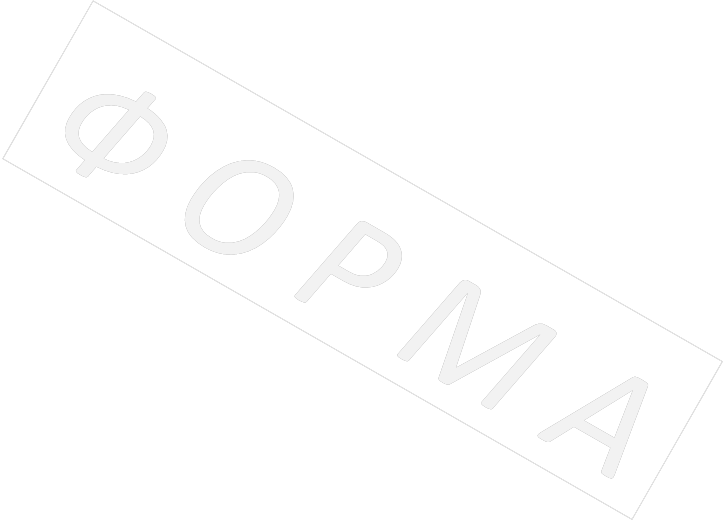 1. Способ доставки: автотранспортом, за счет Поставщика.2. Срок поставки:   3.Условия оплаты: оплата производится в течение 7 рабочих дней с момента поставки и предоставления счетов-фактур, путем перечисления денежных средств на расчётный счёт поставщика.4.Место поставки: г. Пенза, ул. Стрельбищенская 13.5.Завод изготовитель:___________________Техническое заданиеПродукция должна соответствовать ГОСТ.Продукция должна быть новой и ранее неиспользованной, не ранее 3 кв. 2023 г. выпуска.Продукция должна иметь сертификат соответствия системы сертификации ГОСТ Р или декларацию соответствия.Продукция поставляется в полной комплектации, включая упаковку; соответствующую документацию: руководство  по эксплуатации   на русском языке. Покупатель оставляет за собой право не принимать продукцию, если не выполнено это условие.Гарантия качества согласно паспорта на продукцию.Тип, марка товара указана в приложении №3.Если в технических требованиях имеются указания на товарные знаки, марки/модели оборудования, все вышеперечисленные указания рассматриваются участниками как указания, которые сопровождаются словами "или эквивалент".АКЦИОНЕРНОЕ ОБЩЕСТВО«ПЕНЗЕНСКАЯ  ГОРЭЛЕКТРОСЕТЬ». Пенза, ул. Московская, 82Втелефон: (8412) 23-15-11       тел/факс: (8412) 55-04-13Р/с 40702810748000016558К/с 30101810000000000635в Пензенском отделении 8624 ПАО Сбербанк г. ПензаБИК  045655635ОКПО 03294953                                    ИНН 5836601606/КПП 583601001№ п/пНаименование пункта 1.Сокращения2.Законодательное регулирование3.Общие положения3.1Общие сведения о процедуре закупки3.2Правовой статус процедуры и документов3.3Особые положения в связи с проведением закупки в открытой форме3.4Особые положения в связи с проведением закупки в электронной форме4Порядок проведения запроса котировок4.1Общий порядок проведения закупки4.2Официальное размещение извещения о проведении закупки4.3Разъяснение извещения о проведении  закупки4.4Внесение изменений в извещение о проведении закупки4.5Требования к содержанию, форме, оформлению и составу заявки, включая формы предоставления необходимых сведений и инструкция по составлению заявки  4.6Требования к описанию участниками процедуры закупки поставляемого товара, который является предметом закупки, его функциональных характеристик (потребительских свойств), его количественных и качественных характеристик4.7Начальная (максимальная) цена договора4.8Обеспечение заявки4.9Подача заявки4.10Изменение или отзыв заявки4.11Открытие доступа к поданным заявкам4.12Рассмотрение, оценка и сопоставление заявок. Выбор победителя и подведение итогов закупки4.13Отказ от проведения закупки4.14Антидемпинговые меры при проведении закупки4.15Отстранение участника закупки4.16Преддоговорные переговоры4.17Заключение договора4.18Обеспечение исполнения договора5.Требования к участникам закупки5.1Общие требования к участникам закупки5.2Условия участия коллективных участников6.Информационная карта7Образцы форм документов, включаемых в заявку8.Проект договора9.Техническое заданиеЗакон № 223-ФЗ–Федеральный закон от 18.07.2011 № 223-ФЗ «О закупках товаров, работ, услуг отдельными видами юридических лиц».Законодательство–действующее законодательство Российской Федерации.Комиссия–Комиссия по осуществлению конкурентной закупки.Открытие доступа–открытие доступа к заявкам, поданным в электронной форме.НДС–налог на добавленную стоимость.НМЦД–начальная (максимальная) цена договора.Положение о закупке–положение о закупке товаров, работ и  услуг. Субъекты МСП–субъекты малого и среднего предпринимательстваЭП–электронная подпись№ п/пНаименование п/пСодержаниеПредмет договора, право на заключение которого является предметом закупкиэлектроматериалыЗаказчикНаименование заказчика: Акционерное общество «Пензенская горэлектросеть» (АО «Пензенская горэлектросеть») Место нахождения: 440629, Россия, г. Пенза, ул. Московская, д.82ВПочтовый адрес: 440629, Россия, г. Пенза, ул. Московская, д.82ВАдрес электронной почты: chagorova@pges.suНомер контактного телефона: (8412) 55-04-13Контактное лицо: Чагорова Юлия АлександровнаОрганизатор закупкиФункции организатора закупки выполняет ЗаказчикСпециализированная организация (в случае привлечения)Не привлекаетсяСпособ закупки (включая форму закупки и дополнительные элементы закупки)Способ закупки: запрос котировокФорма закупки и дополнительные элементы закупки:1) Открытая2) В электронной форме  3) Без квалификационного отбораНаименование и адрес ЭТП в информационно-телекоммуникационной сети «Интернет», с использованием которой проводится закупкаНаименование электронной площадки в информационно-телекоммуникационной сети «Интернет»: Электронная площадка Адрес электронной площадки в информационно-телекоммуникационной сети «Интернет»– http://www.rts-tender.ru.Сведения об Н(М)ЦД3 000 000,00 руб. с НДС 20%/2 500 00,00 руб. без НДС.НМЦ Сумма единичных цен - 449 597,58 с НДС-20%  298 104,37 без НДСВалюта закупкиРоссийский рубль Форма, сроки и порядок оплаты товара, работы, услугиУказаны в проекте договораПорядок формирования цены договораЦена Договора включает все расходы Поставщика, связанные с исполнением условий Договора, в том числе стоимость товара, расходы на его упаковку, доставку, погрузо-разгрузочные работы, расходы на страхование, таможенное оформление, уплату налогов, сборов и других обязательных платежей.В случае если участник закупки освобождается от исполнения обязанностей налогоплательщика либо применяет упрощенную систему налогообложения (УСН), то заявка на участие в запросе котировок должна содержать указание на соответствующую норму закона с приложением копий документов налогового органа, подтверждающих освобождение от уплаты НДС либо применение УСН.Срок, место и порядок предоставления извещения о проведении закупкиИзвещение о проведении закупки официально размещено в открытых источниках и доступна для ознакомления в форме электронного документа без взимания платы в любое время с момента официального размещения извещения по адресу электронной площадки, указанной в пункте 6 информационной карты, в единой информационной системе в сфере закупок (www.zakupki.gov.ru) и на официальном сайте АО «Пензенская горэлектросеть» (www.pges.su).Предоставление извещения о проведении закупки в печатной форме (на бумажном носителе) не осуществляется.Дата начала и дата и время окончания срока предоставления участникам процедуры закупки извещения о проведении закупкиДата начала предоставления: с даты публикации извещения о проведении закупки. Дата окончания предоставления: «09» 02. 2024 г. 16:00 часов московского времениТребования к качеству, количеству /объему, техническим характеристикам закупаемой продукции, ее безопасности, к функциональным характеристикам /потребительским свойствам товара, к размерам, упаковке, отгрузке товара и иные требования, связанные с определением соответствия поставляемого товараУказаны в разделе 9 инструкции по участию в закупке (Техническое задание)Место поставки товара, выполнения работы, оказания услугРоссия, г. Пенза, ул. Стрельбищенская, 13 или самовывоз со склада поставщика в г. Пенза.Условия поставки товара, выполнения работы, оказания услугУказаны в разделах 8 и 9 инструкции по участию в закупке. Сроки поставки товара, выполнения работы, оказания услугне более 3-х рабочих дней с момента подачи письменной заявки, партиями кратно одной единицы товараТребования к описанию участниками процедуры закупки продукции, которая является предметом закупкиЗаполняется по форме «Предложение участника процедуры закупки в отношении объекта закупки», установленной в разделе 7 инструкции по участию в закупкеОбязательные требования к участникам закупкиПри проведении настоящей закупки, участниками могут являться только субъекты МСП.В соответствии с приложением № 1 к информационной картеДополнительные требования к участникам закупкиВ соответствии с приложением № 1 к информационной карте Квалификационные требования к участникам закупкиВ соответствии с приложением № 1 к информационной картеТребования к составу заявки на участие в закупкеВ соответствии с приложением № 3 к информационной картеОбеспечение заявки: форма, размерНе требуетсяВозможность предоставления встречных предложений по условиям договораВстречные предложения по условиям исполнения договоране допускаются.Возможность подачи альтернативных предложенийПодача альтернативных предложений не допускается.Дата начала и дата окончания срока предоставления участникам процедуры закупки разъяснений положений извещения о проведении закупкиДата начала предоставления разъяснений с даты публикации извещения о проведении закупки.Дата и время окончания срока предоставления разъяснения положений извещения о проведении закупки: «07» 02.2024 г. до 16:00 часов московского времениДата начала – дата и время окончания срока подачи заявокДата начала подачи заявок: с даты публикации извещения о проведении закупки.Дата и время окончания срока подачи заявок «09» 02.2024 г. в 16:00 часов московского времени Заявки подаются по адресу электронной площадкиМесто, дата рассмотрения заявки, оценки и сопоставления заявок (подведения итогов закупки)«16» 02.2024 г. в 16:00 часов московского времени по адресу: 440629, Россия, г. Пенза, ул. Московская, 82 В, кабинет технического директора.Критерии отбора заявок, порядок оценки и сопоставления заявокВсе поступившие в установленные сроки и в установленном порядке заявки рассматриваются на соответствие следующим критериям отбора:представление в составе заявки документов и сведений, предусмотренных приложением № 3 к информационной карте; соблюдение требований подраздела  инструкции по участию в закупке к содержанию и оформлению заявки;соответствие участника процедуры закупки, в том числе соответствие лиц, выступающих на стороне одного участника процедуры закупки, требованиям, установленным в разделе 5 инструкции по участию в закупке и пунктах –14 информационной карты;соответствие предлагаемой продукции и условий исполнения договора требованиям, установленным в разделах
 8 – 9 инструкции по участию в закупке и пункте  информационной карты;соблюдение описания продукции, предлагаемой к поставке, требованиям, установленным в подразделе  инструкции по участию в закупке, пункте 11 информационной карты;отсутствие в составе заявки недостоверных сведений.Единственным критерием оценки заявок является «Цена договора».Порядок оценки и сопоставления заявок по указанному критерию приведен в приложении № 2 к информационной карте.Возможность проведения процедуры переторжкиНе допускается.Количество победителей закупкине более двухСрок заключения договоране ранее чем через 10 дней и не позднее чем через 20 дней с даты официального размещения итогового протоколаФорма заключения договораЭлектроннаяЗаключение договора с несколькими участниками закупкиВ случае намерения Заказчика выбрать по результатам нескольких Победителей для этого может быть предусмотрен один из нескольких механизмов:(1) выбор нескольких Победителей с целью распределения по частям общего объёма потребности Заказчика между Победителями;(2) выбор нескольких Победителей с целью заключения договора одинакового объёма с каждым из ПобедителейВ случае проведения закупки с возможностью выбора нескольких Победителей  с целью распределения по частям общего объёма поставки Заказчика  между Победителями , Участник вправе подать заявку как на весь объём продукции, так и на его часть.В случае проведения закупки с возможностью выбора  нескольких  Победителей с целью заключения договора одинакового объёма с каждым из Победителей, у Заказчика отсутствует обязанность произвести полную выборку объёма услуг,- указанную в договоре, заключаемом с каждым Победителем. Кроме того, Заказчик вправе отказаться от заключенного договора с любым Победителем в случае ненадлежащего исполнения последним принятых на себя обязательств в соответствии с условиями проекта договора.Сведения о возможности одностороннего отказа от исполнения договораЗаказчик вправе принять решение об одностороннем отказе от исполнения.Предоставление приоритета товаров российского происхождения по отношению к товарам, происходящим из иностранного государстваустановленов соответствие с постановлением Правительства от 16.09.2016 №925  "О приоритете товаров российского происхождения, работ, услуг, выполняемых, оказываемых российскими лицами, по отношению к товарам, происходящим из иностранного государства, работам, услугам, выполняемым, оказываемым иностранными лицами"№ п/пТребования к участникам закупкиПеречень и форма документов, подтверждающих соответствие требованиямОбязательные требования к участникам закупки Обязательные требования к участникам закупки Непроведение ликвидации участника закупки – юридического лица и отсутствие решения арбитражного суда о признании участника закупки – юридического лица или индивидуального предпринимателя несостоятельным (банкротом) и об открытии конкурсного производстваФорма №4Неприостановление деятельности участника закупки в порядке, установленном Кодексом Российской Федерации об административных правонарушенияхФорма №4Отсутствие у участника закупки недоимки по налогам, сборам, задолженности по иным обязательным платежам в бюджеты бюджетной системы Российской Федерации (за исключением сумм, на которые предоставлены отсрочка, рассрочка, инвестиционный налоговый кредит в соответствии с законодательством о налогах и сборах, которые реструктурированы в соответствии с законодательством, по которым имеется вступившее в законную силу решение суда о признании обязанности заявителя по уплате этихсумм исполненной или которые признаны безнадежными к взысканию в соответствии с законодательством о налогах и сборах) за прошедший календарный год, размер которых превышает 25 процентов (двадцать пять процентов) балансовой стоимости активов участника закупки по данным бухгалтерской отчетности за последний отчетный периодФорма №4Отсутствие у участника закупки – физического лица, в том числе индивидуального предпринимателя, либо у руководителя, членов коллегиального исполнительного органа или главного бухгалтера юридического лица – участника закупки неснятой или непогашенной судимости за преступления в сфере экономики, а также неприменение в отношении указанных физических лиц наказания в виде лишения права занимать определенные должности или заниматься определенной деятельностью, которые связаны с исполнением договора, являющегося предметом закупки, и административного наказания в виде дисквалификацииФорма №4Участник должен отвечать следующим требованиям, установленным в соответствии с законодательством, если законодательством установлены специальные требования, касающиеся исполнения обязательств по предмету договора, а именно:Не предусмотреноСоответствие требованиям Федерального закона от 24 июля 2007 г. N 209-ФЗ
"О развитии малого и среднего предпринимательства в Российской Федерации"Форма №4Дополнительные требования к участникам закупки Дополнительные требования к участникам закупки Отсутствие сведений об участнике закупки в реестре недобросовестных поставщиков (подрядчиков, исполнителей), предусмотренном Законом № 223-ФЗ ив реестре недобросовестных поставщиков, предусмотренном Федеральным законом от 05.04.2013 № 44-ФЗ «О контрактной системе в сфере закупок товаров, работ, услуг для государственных и муниципальных нужд» (далее – Закон № 44-ФЗ).Форма №43.Квалификационные требования к участникам закупкиКвалификационные требования к участникам закупки3.1Не предусмотрено№ п/пПорядок оценки по критериюСумма единичных цен (сумма цен за единицу товара) :Содержание критерия: Под содержанием указанного критерия понимается цена, предлагаемая участником процедуры закупки, в соответствии с требованиями к структуре цены, изложенными в пункте 7 информационной карты и проекте договораПорядок оценки по критерию: Формулы расчета для указанного критерия не применяются. Оценка и сопоставление заявок осуществляется простым сопоставлением числовых значений ценовых предложений по математическим правилам в порядке возрастания цены, предложенной ими, начиная с наименьшей. Победителем закупки признается участник закупки, который предложил наиболее низкую сумму цен за единицу товара без НДС. При возникновении у Заказчика потребности в услугах, Заказчик одновременно направляет всем выбранным по результатам закупки Победителям заявку и устанавливает единый срок для подготовки и направления Спецификации (Приложение к договору). Среди представленных Спецификаций будет проводиться сравнительный анализ по каждой отдельной позиции. На основании этого анализа Заказчик выберет  позиции с наименьшей ценой за единицу продукции. Предоставление приоритета товаров российского происхождения по отношению к товарам, происходящим из иностранного государстваОценка и сопоставление заявок на участие в закупке, которые содержат предложения о поставке товаров российского происхождения по стоимостным критериям оценки производятся по предложенной участником цене договора, сниженной на 15 процентов, при этом договор заключается по цене договора, предложенной участником.Приоритет не предоставляется в случаях, если:а) закупка признана несостоявшейся и договор заключается с единственным участником закупки;б) в заявке на участие в закупке не содержится предложений о поставке товаров российского происхождения;в) в заявке на участие в закупке не содержится предложений о поставке товаров иностранного происхождения;г) в заявке на участие в закупке, представленной участником закупки, победителем которой признается лицо, предложившее наиболее низкую цену договора, содержится предложение о поставке товаров российского и иностранного происхождения,  при этом стоимость товаров российского происхождения составляет менее 50 процентов стоимости всех предложенных таким участником товаров.Для целей установления соотношения цены предлагаемых к поставке товаров российского и иностранного происхождения в вышеуказанных случаях цена единицы каждого товара определяется как произведение начальной (максимальной) цены единицы товара, указанной в извещении о проведении закупки, на коэффициент изменения начальной (максимальной) цены договора по результатам проведения закупки, определяемый как результат деления цены договора, по которой заключается договор, на начальную (максимальную) цену договора.Приоритет устанавливается с учетом положений Генерального соглашения по тарифам и торговле 1994 года и Договора о Евразийском экономическом союзе от 29 мая 2014 года.№ п/пНаименованиеФормы документов, информации1наименование, фирменное наименование (при наличии), адрес юридического лица в пределах места нахождения юридического лица, учредительный документ, если участником конкурентной закупки с участием субъектов малого и среднего предпринимательства является юридическое лицоФорма №2Заверенная Участником копия Устава в действующей редакции2фамилия, имя, отчество (при наличии), паспортные данные, адрес места жительства физического лица, зарегистрированного в качестве индивидуального предпринимателя, если участником конкурентной закупки с участием субъектов малого и среднего предпринимательства является индивидуальный предпринимательФорма №23идентификационный номер налогоплательщика участника конкурентной закупки с участием субъектов малого и среднего предпринимательства или в соответствии с законодательством соответствующего иностранного государства аналог идентификационного номера налогоплательщика (для иностранного лица)Форма №24идентификационный номер налогоплательщика (при наличии) учредителей, членов коллегиального исполнительного органа, лица, исполняющего функции единоличного исполнительного органа юридического лица, если участником конкурентной закупки с участием субъектов малого и среднего предпринимательства является юридическое лицо, или в соответствии с законодательством соответствующего иностранного государства аналог идентификационного номера налогоплательщика таких лицФорма №25копия документа, подтверждающего полномочия лица действовать от имени участника конкурентной закупки с участием субъектов малого и среднего предпринимательства, за исключением случаев подписания заявки:а) индивидуальным предпринимателем, если участником такой закупки является индивидуальный предприниматель;б) лицом, указанным в едином государственном реестре юридических лиц в качестве лица, имеющего право без доверенности действовать от имени юридического лица (далее в настоящей статье - руководитель), если участником такой закупки является юридическое лицо6копии документов, подтверждающих соответствие участника конкурентной закупки с участием субъектов малого и среднего предпринимательства требованиям, установленным в соответствии с законодательством Российской Федерации к лицам, осуществляющим поставку товара, выполнение работы, оказание услуги, являющихся предметом закупки, за исключением случая, предусмотренного подпунктом "е" пункта 9 настоящей части7копия решения о согласии на совершение крупной сделки или о последующем одобрении этой сделки, если требование о наличии указанного решения установлено законодательством Российской Федерации и для участника конкурентной закупки с участием субъектов малого и среднего предпринимательства заключение по результатам такой закупки договора либо предоставление обеспечения заявки на участие в такой закупке (если требование об обеспечении заявок установлено заказчиком в извещении об осуществлении такой закупки, документации о конкурентной закупке), обеспечения исполнения договора (если требование об обеспечении исполнения договора установлено заказчиком в извещении об осуществлении такой закупки, документации о конкурентной закупке) является крупной сделкой8информация и документы об обеспечении заявки на участие в конкурентной закупке с участием субъектов малого и среднего предпринимательства, если соответствующее требование предусмотрено извещением об осуществлении такой закупки, документацией о конкурентной закупке:а) реквизиты специального банковского счета участника конкурентной закупки с участием субъектов малого и среднего предпринимательства, если обеспечение заявки на участие в такой закупке предоставляется участником такой закупки путем внесения денежных средств;б) банковская гарантия или ее копия, если в качестве обеспечения заявки на участие в конкурентной закупке с участием субъектов малого и среднего предпринимательства участником такой закупки предоставляется банковская гарантия;Не требуется9декларация, подтверждающая на дату подачи заявки на участие в конкурентной закупке с участием субъектов малого и среднего предпринимательства:а) непроведение ликвидации участника конкурентной закупки с участием субъектов малого и среднего предпринимательства - юридического лица и отсутствие решения арбитражного суда о признании участника такой закупки - юридического лица или индивидуального предпринимателя несостоятельным (банкротом);б) неприостановление деятельности участника конкурентной закупки с участием субъектов малого и среднего предпринимательства в порядке, установленном Кодексом Российской Федерации об административных правонарушениях;в) отсутствие у участника конкурентной закупки с участием субъектов малого и среднего предпринимательства недоимки по налогам, сборам, задолженности по иным обязательным платежам в бюджеты бюджетной системы Российской Федерации (за исключением сумм, на которые предоставлены отсрочка, рассрочка, инвестиционный налоговый кредит в соответствии с законодательством Российской Федерации о налогах и сборах, которые реструктурированы в соответствии с законодательством Российской Федерации, по которым имеется вступившее в законную силу решение суда о признании обязанности заявителя по уплате этих сумм исполненной или которые признаны безнадежными к взысканию в соответствии с законодательством Российской Федерации о налогах и сборах) за прошедший календарный год, размер которых превышает двадцать пять процентов балансовой стоимости активов участника такой закупки, по данным бухгалтерской (финансовой) отчетности за последний отчетный период. Участник такой закупки считается соответствующим установленному требованию в случае, если им в установленном порядке подано заявление об обжаловании указанных недоимки, задолженности и решение по данному заявлению на дату рассмотрения заявки на участие в конкурентной закупке с участием субъектов малого и среднего предпринимательства не принято;г) отсутствие у участника конкурентной закупки с участием субъектов малого и среднего предпринимательства - физического лица, зарегистрированного в качестве индивидуального предпринимателя, либо у руководителя, членов коллегиального исполнительного органа, лица, исполняющего функции единоличного исполнительного органа, или главного бухгалтера юридического лица - участника конкурентной закупки с участием субъектов малого и среднего предпринимательства непогашенной или неснятой судимости за преступления в сфере экономики и (или) преступления, предусмотренные статьями 289, 290, 291, 291.1 Уголовного кодекса Российской Федерации, а также неприменение в отношении указанных физических лиц наказания в виде лишения права занимать определенные должности или заниматься определенной деятельностью, которые связаны с поставкой товара, выполнением работы, оказанием услуги, являющихся предметом осуществляемой закупки, и административного наказания в виде дисквалификации;д) отсутствие фактов привлечения в течение двух лет до момента подачи заявки на участие в конкурентной закупке с участием субъектов малого и среднего предпринимательства участника такой закупки - юридического лица к административной ответственности за совершение административного правонарушения, предусмотренного статьей 19.28 Кодекса Российской Федерации об административных правонарушениях;е) соответствие участника конкурентной закупки с участием субъектов малого и среднего предпринимательства указанным в документации о конкурентной закупке требованиям законодательства Российской Федерации к лицам, осуществляющим поставку товара, выполнение работы, оказание услуги, являющихся предметом закупки, если в соответствии с законодательством Российской Федерации информация и документы, подтверждающие такое соответствие, содержатся в открытых и общедоступных государственных реестрах, размещенных в информационно-телекоммуникационной сети "Интернет" (с указанием адреса сайта или страницы сайта в информационно-телекоммуникационной сети "Интернет", на которых размещены эти информация и документы);ж) обладание участником конкурентной закупки с участием субъектов малого и среднего предпринимательства исключительными правами на результаты интеллектуальной деятельности, если в связи с исполнением договора заказчик приобретает права на такие результаты;з) обладание участником конкурентной закупки с участием субъектов малого и среднего предпринимательства правами использования результата интеллектуальной деятельности в случае использования такого результата при исполнении договораФорма №410предложение участника конкурентной закупки с участием субъектов малого и среднего предпринимательства в отношении предмета такой закупкиФорма №111копии документов, подтверждающих соответствие товара, работы или услуги, являющихся предметом закупки, требованиям, установленным в соответствии с законодательством Российской Федерации, в случае, если требования к данным товару, работе или услуге установлены в соответствии с законодательством Российской Федерации и перечень таких документов предусмотрен документацией о конкурентной закупкеПри необходимости12наименование страны происхождения поставляемого товара (при осуществлении закупки товара, в том числе поставляемого заказчику при выполнении закупаемых работ, оказании закупаемых услуг), документ, подтверждающий страну происхождения товара, предусмотренный актом Правительства Российской Федерации, принятым в соответствии с пунктом 1 части 8 статьи 3 настоящего Федерального законаФорма №113предложение о цене договора (единицы товара, работы, услуги)Форма №3№п/пНаименование документаКол-волистов…[перечислить и указать объем каждого из прилагаемых к заявке документов]Всего листов№ п/пНаименование,технические характеристикиГОСТКол-воЕд. изм.1№Наименование каждой единицы поставляемого товараНаименование страны происхождения поставляемых товаров (по каждой единице товара), завод изготовитель1.…№НаименованиеСведения об Участнике закупки1Наименование 2Фирменное наименование (при наличии) 3Юридический адрес4Почтовый адрес5Фактическое местоположение6Телефоны Участника закупкиАдрес электронной почты Участника закупки7Фамилия, имя, отчество (при наличии), паспортные данные, адрес места жительства физического лица, зарегистрированного в качестве индивидуального предпринимателя, если участником конкурентной закупки с участием субъектов малого и среднего предпринимательства является индивидуальный предприниматель;8Идентификационный номер налогоплательщика участника конкурентной закупки с участием субъектов малого и среднего предпринимательства или в соответствии с законодательством соответствующего иностранного государства аналог идентификационного номера налогоплательщика (для иностранного лица);9Идентификационный номер налогоплательщика (при наличии) учредителей, членов коллегиального исполнительного органа, лица, исполняющего функции единоличного исполнительного органа юридического лица, если участником конкурентной закупки с участием субъектов малого и среднего предпринимательства является юридическое лицо, или в соответствии с законодательством соответствующего иностранного государства аналог идентификационного номера налогоплательщика таких лиц;10Фамилия, Имя и Отчество ответственного лица Участника закупки с указанием должности и контактного телефона№ п/пНаименование продукции, технические характеристикиПроизводитель продукции, страна происхожденияЕд. изм.Кол-воЦена единицы, руб. с НДСЦена единицы без НДС123…Итого (Сумма цен за единицу товара)Итого (Сумма цен за единицу товара)Общая стоимость поставки, (договорная цена) в руб. с НДС – 5 000 000,00 с НДСОбщая стоимость поставки, (договорная цена) в руб. с НДС – 5 000 000,00 с НДСОбщая стоимость поставки, (договорная цена) в руб. с НДС – 5 000 000,00 с НДСОбщая стоимость поставки, (договорная цена) в руб. с НДС – 5 000 000,00 с НДСОбщая стоимость поставки, (договорная цена) в руб. с НДС – 5 000 000,00 с НДСПОКУПАТЕЛЬ: АО «Пензенская горэлектросеть». Пенза, ул. Московская, 82-вИНН/КПП 5836601606/583601001Банк: Пензенское отделение №8624 ПАО Сбербанк г. ПензаБИК: 045655635к/с №: 30101810000000000635р/с №  40702810748000016558e-mail  chagorova@pges.suКонт.тел: (8412) 55-04-13__________________/Павлов О.Г./                                                           МП___________________  /Рябинин В.В./           М.П.       ПОСТАВЩИК:____________________________________________________________________________________ИНН ___________________, БИК _____________КПП _________________________                                                       р/с _____________________________________ в _________________________________________к/с __________________________________________________________/_____________/_____________________  /__________________/           М.П.       N п/пНаименованиеМинимальная строительная длинаГОСТ, ТУКол – во, мЦена за единицу, руб., в том числе НДС (20 %)1___________________  /Павлов О.Г./           М.П.   _____________________  /________________/           М.П.    